I Law in the system of economic relationsCorrelations of law and economyThe law applied in the economic relationsThe economic classification of the law and sub-branches of the economic lawThe influential characteristics of the legal normsII Sources and the bases of the legal norms of the economic lawThe sources of the economic lawThe constitutional bases of economic lawThe laws and the normative acts as a sources of the economic lawIII Contract relations in the economic lawThe role and the place of the contract  in the realization of the economic activityThe freedom of the contract  and state standardsAmendment and dissolution of  the civil law contracts in the sphere of economic activityThe contracts in the sphere of businessThe contracts in the sphere of property and other property relationsThe contract in the sphere of goodsThe contracts on providing of servicesThe contracts on using of the intellectual property  objects in the sphere of economic activityIV Competitive law The quantity figures characterizing of the competitive conditions of the situationThe forms of monopoly activity and antimonopoly legislation Unjustified competition and the ways of resolutions The legal status of the Antimonopoly State ServiceV. Financial lawSubject of the financial law and financial  relationsThe institutes of the financial lawThe financial control and the legal guarantee of the state financial controlVI. Tax law The general characteristics of the tax lawThe sources of the tax lawThe tax law relationsThe subjects of the tax lawVII. Banking LawGeneral characteristics of the banking activityThe subject and the formation of the banking lawLegal acts as a sources of banking lawLegal status of the Central Bank of the Republic of AzerbaijanVIII. The bases of the entrepreneurial lawThe subject and the object of entrepreneurial lawThe principals of the entrepreneurial lawThe constitutional bases of the entrepreneurial lawOther legal acts in regulation of the entrepreneurial lawIX. Agrarian lawGeneral characteristics of the agrarian lawThe sources and the principles of the agrarian lawLegal bases of the agrarian reformsThe rental relations in the agrarian sectorThe legal bases of the organization of the farm activityX. Energetic lawThe role of the energy in the economy of the Republic of AzerbaijanThe energy legislation of the Republic of AzerbaijanInternational practice in the regulation of the energy legal relations and oil fundsXI. Commercial lawGeneral characteristics of the commercial law and the place of the commercial law in the legal systemThe sources and the subjects of the commercial lawLegal bases of the circulation of products and servicesLegal regulation of the quality of the products and servicesLegal status of the state bodies in the sphere of commercial activityXII. Information lawInformation sphere as an object of legal regulationLegal guarantee of the state policy in the formation of the information  society of the Republic of AzerbaijanThe system of information security and the mechanisms of their formation Legal status of the state bodies in the formation of the information  societyXIII. Transport lawTransport law and the place of the transport law in the legal systemThe field structure of the transport lawThe legal acts which regulating the legal system of the transport of the Republic of AzerbaijanThe legal guarantee of the licensing of the transport activity in the Republic of AzerbaijanThe legal status of the State transport bodiesXIV. Law of customsThe subject of the law of customs  and its relation with other spheres of lawThe principles of the law of customsThe system of the law of customsThe sources  of the law of customsCustoms law relationsThe customs bodies of the Republic of AzerbaijanThe responsibility of the violation of the law of customsThe activity of the customs bodies as a law enforcement agenciesXV. International Economic LawThe importance of the legal regulation of the International economic relationsThe subject and the historical development of the international economic law The sub systems of the international economic lawThe classification of the subjects of the international economic lawThe sources of the international economic lawThe principles of  the international economic lawThe role of the United Nations in the development of the international economic relationsThe specialized organizations of the UN and other universal organizations in the international economic cooperation.The international legal regulation of the cooperation in the different spheres of the international economic relationsInternational legal regulation   of the cooperation of the  international economic relations in the sphere of international trade lawInternational legal regulation   of the cooperation of the international economic relations in the sphere  of  international finance law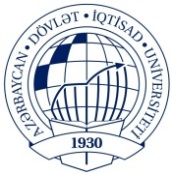 AZƏRBAYCAN  DÖVLƏT İQTİSAD UNİVERSİTETİBEYNƏLXALQ İQTİSADİYYAT MƏKTƏBİBEYNƏLXALQ İQTİSADİYYAT (İNGİLİS DİLLİ) KAFEDRASIFənn:  İqtisadi hüquq	Müəllim: Səadət  Novruzova Qrup: 1062                                 İMTAHAN SUALLARI